Concursul Aventura lui PI ...Clasa a XI-a2019/2020Subiecte: Română1. Într-o situație de comunicare, codul este:								a. persoana care primeşte mesajul;b. sistemul de semne în care este organizată informația;c. iniţiatorul comunicării;d. informația transmisă.2. Textele non-literare au, în general, scopul de:a. a emoționa;b. a informa;c. a convinge;d. a încânta.3. Funcția conativă sau persuasivă este centrată pe:a. emițător;b. canal;c. receptor;d. context. 4.Registrul colocvial:a. cuprinde fonetisme, cuvinte, forme, sensuri, structuri ieșite din uz;b. cuprinde fonetisme, cuvinte, forme, sensuri, structuri specific graiului dintr-o anumită zonă a țării;c.definește comunicarea orală în cadrul grupurilor mici, alcătuite din persoane între care există un anumit grad de familiaritate;d. reprezintă aspectul normat, elaborate și cel mai îngrijit al unei limbi.5.Cel mai vechi text scris în limba română, păstrat până astăzi, este:a. Palia de la Orăștie;b. Scrisoarea lui Neacșu din Câmpulung;c. Letopisețul lui Grigore Ureche;d. Letopisețul lui Miron Costin.6. Reprezentanți ai Iluminismului sunt cărturarii din seria:a. Ion Budai- Deleanu, Petru Maior, Gheorghe Șincai, Samuil Micu, Constantin Cantacuzino;b. Dimitrie Cantemir, Ion Budai- Deleanu, Petru Maior, Gheorghe Șincai;c. Dimitrie Cantemir, Ion Budai- Deleanu, Petru Maior,Nicolaus Olahus;d. Ion Budai- Deleanu, Petru Maior, Gheorghe Șincai, Samuil Micu, Nicolae Milescu.7. Articolul Introducţie  la Dacia literară  promova:a. formarea unui spirit  critic obiectiv (bazat  pe principiul estetic), realizarea unităţii limbii şi a literaturii  române, încurajarea imitaţiilor şi a traducerilor;b. formarea unui spirit  critic obiectiv (bazat  pe principiul estetic), realizarea unităţii limbii şi a literaturii  române, combaterea  imitaţiilor şi a traducerilor mediocre;c. formarea unui spirit  critic subiectiv (bazat  pe principiul estetic), realizarea unităţii limbii şi a literaturii  române, încurajarea imitaţiilor şi a traducerilor;d. formarea unui spirit  critic subiectiv (bazat  pe principiul estetic), realizarea unităţii limbii şi a literaturii  române, combaterea  imitaţiilor şi a traducerilor mediocre;8. Ambele afirmații sunt corecte în varianta:a. Verosimilitatea caracterizează proza de tip obiectiv.; Autenticitatea e specifică prozei subiective.;b. Verosimilitatea caracterizează proza de tip obiectiv.; Autenticitatea e specifică prozei obiective.;c. Verosimilitatea caracterizează proza de tip subiectiv.; Autenticitatea e specifică prozei obiective.;d. Verosimilitatea caracterizează proza de tip subiectiv.; Autenticitatea e specifică prozei subiective ;9. Discursul argumentativ are ca obiectiv:a. apărarea unei teze;b. combaterea unei teze;c. apărarea sau combaterea unei teze;d.confruntarea între doi locutori.10. Ironia:a. constă în folosirea unui cuvânt, a unui enunț sau a unui context întreg cu sens opus față de adevărata lui semnificație;b. se bazează pe contrastul dintre sensul aparent al unui enunț și sensul subînțeles din contex;c. constă în exagerarea trăsăturilor unui personaj ;d.se bazează pe examinarea fiecărui argument pe care se sprijină o teză, pentru a-l contesta.11. Măsura versurilor Strângându-și, friguroase, foițele mărunte,/ Se-nchide-ncet trifoiul și floarea de țintaur (V.Voiculescu) este de:a. 15 silabe;b. 14 și 15 silabe;c. 14 și 16 silabe;d. 14 silabe.12.Din punct de vedere stilistic, în secvența  Năvoade lungi de umbră stau lumile să-ncapă (V. Voiculescu)  există:a. epitet, metaforă și comparație;b. epitet, metaforă și hiperbolă;c. epitet, comparație și hiperbolă;d. epitet, metaforă și litotă.13. În fragmentul Să nu descriu decât ceea ce văd, ceea ce aud, ceea ce înregistrează simțurile mele, ceea ce gândesc eu (Camil Petrescu) se face referire la :a.perspectiva ,,dindărăt’’/auctorială, focalizarea zero;b. omnisciență;c. perspectiva ,,împreună cu’’/actorială, focalizarea internă;d. obiectivitate.14. Sensul expresiei a-și lua inima-n dinți  este:a. a se încuraja;b. a începe;c. a pleca;d. a reveni.15. Prin fortuna labilis se înțelege:a. timpul trece repede;b. soarta e schimbătoare;c. să trăiești momentul;d. furtuna e aproape.Subiecte: Matematică16.     Fie matricea .  Valorile reale  astfel încât  unde , sunt: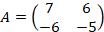 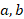 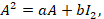 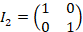 	A. ;	B. ;	C. ;	D. .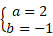 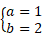 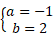 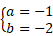 17.      Matricea sumă   este: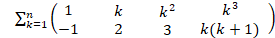 	A.           	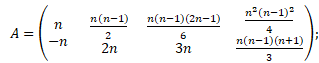            B.           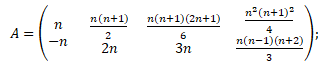            C.           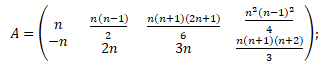 	D.            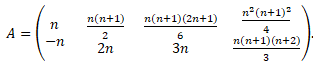 18.      Fie   ,    Atunci pentru ,  este: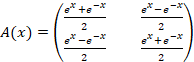 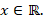 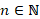 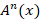      ;	  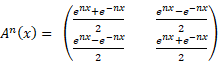     ;    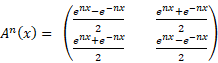      ;	     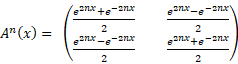      .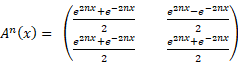 19.     Soluția  ecuației     este: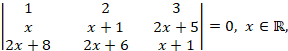 	A. -4;	B. -3;	C. -2;	D. -1.20.     Valoarea determinantului    este: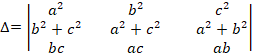 	A.;	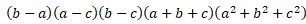             B.  	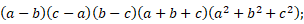             C. ;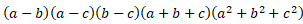 .	 D. 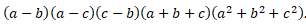 21.     Inversa matricei este: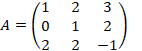 	A. ;	B.  ;	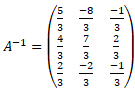 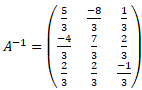            C.  ;	D..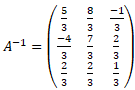 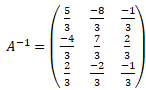 22.     Valorile reale ale lui m, astfel încât matricea   este inversabilă, sunt: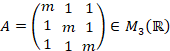 	A.  ;	B.  ;	C.  ;	D. .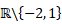 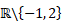 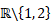 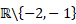 23.     Valoarea reală a lui m pentru care matricea  are rangul 2,  este: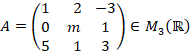 	A. -2;	B. 2;	C. ;	D. .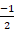 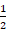 24.	Fie șirul ,  unde  . Atunci este: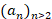 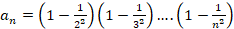 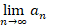 	A.  ;	B. 2;	C.  1;	D. -1.25.	este: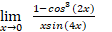 	A.                       B.                                 C.                                    D. 2.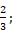 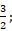 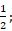 26.        este: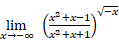             A. 1;                    B. e;                           C.                                   D. 0.      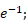 27.       Valorile  astfel încât funcția  este continuă pe  și ,   sunt: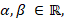 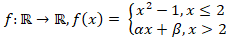 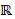 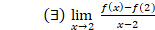 ;	B.;	C.  ;	D. .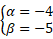 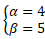 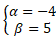 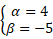 28.     Asimptota  oblică  la    a graficului  funcției   este: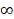 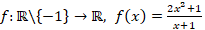 	A. d: y = 2x-2;	B. d: y = 2x+2;	 C. d: y = 2x-1;	D. d: y  = 2x+1.29.    Ecuația    are o rădăcină  în intervalul: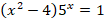 	A. (2, 3);	B. (0, 1);	 C. ;	D. .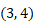 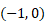 30.     Soluția inecuației   este: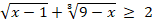 	A. [10, 17];	B. ;	C. [1, 10];                   D..  .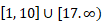 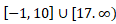 ROMÂNIAMINISTERUL APĂRĂRII NAŢIONALE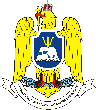 Colegiul Naţional Militar ,,Alexandru Ioan Cuza”Concurs județean4281A/ 123/1.10.2019 - CAEJ